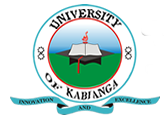 UNIVERSITY OF KABIANGAUNIVERSITY EXAMINATIONS2016/2017 ACADEMIC YEARSECOND YEAR SECOND SEMESTER EXAMINATIONFOR THE DEGREE OF BACHELOR OF SCIENCE IN AGRICULTURAL BIOSYSTEMS AND MANAGEMENTCOURSE CODE: ANS 201COURSE TITLE: ANIMAL ANATOMY AND PHYSIOLOGYDATE: 23RD JUNE, 2017TIME: 9.00 A.M-12.00 NOONINSTRUCTIONS:Answer any FIVE Questions.Question OneDefine the following terms as used in the course: (3 marks)Physiology. BloodOrganExplain how the under-mentioned equipment are used to examine ruminants. State the purpose(s) for the use of each equipment.Clinical thermometer. (3 marks)Stethoscope. (6 marks)Outline the procedure of making the following samples from a restrained animal.Thin blood smear. (4 marks)Serum. (4 marks)Question TwoDescribe the generation and distribution of cardiac electric signals in a cardiac cycle. Use a well labelled diagram of a cross-section of the heart in the description. (20 marks)Question ThreeDescribe the chronological developments of a zygote from fertilization to a bilaminar disk. (10 marks)Outline the process of spermatogenesis in a seminiferous tubule. (10 marks)Question FourList any two structures that bind cells together. (2 marks)With the help of a drawing, identify the parts of a molar tooth. (8 marks)Describe the anatomical structure of a gastric gland and list its cells and their secretions. (10 marks)Question FiveName the bones of the appendicular skeleton in a ruminant. (10 marks)Differentiate the functions of the tendons and ligaments in the body of an animal. (2 marks)Describe the characteristics of smooth muscles in the body. (3 marks)Briefly describe the generation of force in a striated muscle fiber. (5 marks)Question Six Draw a neuron and label its parts. (8 marks)Describe the generation and saltatory movement of an impulse across a neuron. (12 marks)